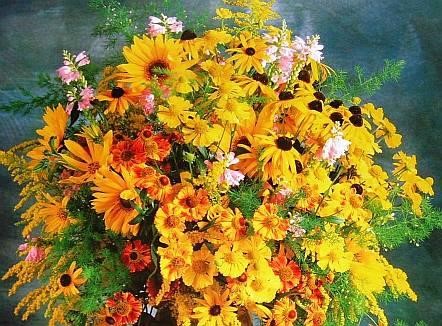 Teigiamų ir neigiamų nuosprendžių reikšmė kūrinijos atsiradimui ir dangiškajam dvigubam gyvenimui - 1 dalis - Pranešimų temos: Kantrios mūsų pirmapradžių kūrėjų pastangos ieškant tinkamų subtiliųjų atomų, kurie atitiktų jų ir būsimų būtybių gyvenimo ypatumus ir derėtų su jais, kad kartu su jais sukurtų visatą, kuri pradžioje dar buvo maža.  Mūsų pirminių kūrinių tėvų kilmė Pirmųjų šviesos būtybių sukūrimas, kurį atliko mūsų pirminiai tėvai - jų sūnūs ir dukterys. Elementariųjų atomų raida  kurti plėtros zonas, kuriose mineralai, augalai, gyvūnai ir gamtos būtybės gyventų su meile susieti vieni su kitais ir visada siektų aukštesnio evoliucijos lygio. Didžiulė pirmųjų sūnų ir dukterų kantrybė labai lėtai vystantis elementariosioms dalelėms ir naujai sukurtoms dangiškoms gamtos karalystėms, kurios buvo pagrindas tam, kad vieną dieną jie patys galėtų susilaukti palikuonių.  Abiejų pirmapradžių kūrybos dalelių funkcija vyriškosios ir moteriškosios šviesos būtybių gyvybės branduolyje Sunkus pranašautojų (pranašų) likimas iki šių dienų dėl to, kad jie nežino nematomų žemės ir dangaus būties dėsnių, taip pat nežino apie genų atmintį, kuri turėtų trukdyti ir atbaidyti dieviškus pranešimus žmogaus sąmonėje.  Dieviškosios žinios pamokymai, kuriuos grynosios dangaus šviesos būtybės teikia per Dabartinio laiko pranašautoją: Garbė visiems žmonėms, kurių širdys atviros aukštesniam, palaimingam gyvenimui, padedamiems dieviškų nurodymų! Aš, dangiškasis šviesos pasiuntinys, gaunu šią žinią iš beasmenės Aš Esu Dievybės ir perduodu ją nepasikeitusią pasiuntiniui. Tai dangaus dieviškojo šaltinio žinių pasiūlymas visiems geros valios ir atviros širdies žmonėms. Jei jie džiaugsmingai eina vidiniu keliu į Dievą ir dangiškąjį gyvenimą, šie aprašymai gali suteikti jiems geresnį dvasinį vaizdą apie jų dangiškuosius šviesos namus. Ši žinia taip pat gali būti svarbi darniems, partneriškiems santykiams, nes joje, žvelgiant iš dangaus, galima geriau suprasti amžinojo dvigubo ryšio prasmę ir tikslą. Trumpai paaiškinama dviejų neigiamų ir teigiamų vertinimų (Yin ir Yang) paskirtis dvigubam ryšiui.  Be to, Pradinis Tėvas aprašo bendrą sukūrimą su savo pirmosios šviesos būtybės dvilypumu. Taip pat aprašomas ilgas ir sunkus pirmųjų kūrinijos tėvų, kurie ieškojo geriausios galimybės nuoširdžiai ir palaimingai susilaukti vaikų savo palikuonims, kelias ir kaip jiems tai pavyko padaryti po ilgo laiko. Nepaisydamas žmogiškosios kalbos siaurumo, jūsų protėvis stengiasi, kad širdžiai atviri žmonės suprastų, kokie sunkūs ir ilgi išbandymai buvo būtini mūsų pirmapradžiams tėvams, kad subtilieji kūrinijos atomai būtų suderinti taip, jog leistų dangiškoms būtybėms harmoningai gyventi vienybėje ir apsaugotų jas nuo pernelyg didelės kosminės spinduliuotės.  Prašome žinoti štai ką: remdamiesi savo patirtimi, mūsų pirminiai tėvai visuomet stengėsi sukurti kūriniją, kurioje dangaus būtybėms būtų įmanomas harmoningas, taikus ir palaimingas sugyvenimas nuolat besiplečiančioje, aukštesnių vibracijų ir daugiau šviesos turinčioje evoliucijoje. Kad tai įgyvendintų, jie uoliai ir kantriai ieškojo dangiškoms būtybėms tinkamų būties ir elgesio savybių, kuriomis jos galėtų laisvai ir nepriklausomai gyventi dviguboje sąjungoje.  Mūsų pirmapradžiai tėvai stengėsi sukurti atomų, kurie būtų ypač pajėgūs vystytis, gerai saugotų vaizdinę informaciją, reikalingą konkrečiai funkcijai atlikti, ir ją atliktų. Jie turėjo sugerti didžiulį kiekį energijos iš pirmapradės centrinės saulės ir nuolat išlaikyti aukštą šviesos vibraciją, kad galėtų ją pernešti tam skirtais šviesos kanalais į visas dangiškosios būties sritis ir pasaulius. Tai jiems pavyko padaryti geriausiu įmanomu būdu. Kai eteriniai atomai, juos sukūrę ir išbandę, atliko norimą pastovią funkciją, jie užprogramavo nesuskaičiuojamą daugybę šviesos atomų su svarbiais vaizdiniais duomenimis, kuriuos minties galiomis įnešė į jau esamus šviesos kūnus. Tai buvo būtina, nes jų pačių būtybės buvo sumanytos visiškai kitokioje kūrinijoje - dvilypėje būtybių sąjungoje, iš kurios jie savanoriškai pasitraukė aukščiausioje evoliucijos būsenoje, nes norėjo sukurti naujas gyvenimo galimybes, kurios jau buvo apgalvotos jų šviesioje sąmonėje. Ankstesnėje kūryboje jie negalėjo jų įgyvendinti, nes ten buvo teisėtai nustatyta, gerai veikianti gyvybės sistema, kurią dauguma būtybių norėjo palikti nepakeistą.  Kartą jie paliko savo buvusį kūrinį, gerai paruoštą, nedidelėje plečiamoje plazmos struktūroje. Magnetinį atstūmimą jie pajuto tik todėl, kad prieš tai perprogramavo subtiliąsias savo šviesos ir plazmos formos daleles. Tam buvo ypač svarbios mažiausios dalelės, skirtos jų naujam kūriniui sukurti, kurias jie vėliau taip pat galėjo naudoti modifikuotai. Jie su begaline kantrybe, empatija ir džiaugsmu žvelgė į kūriniją ir į mažiausias gyvąsias būtybes, subtiliąsias daleles. Pasitelkdami savo minties galias, jie palaipsniui juos dvigubame junginyje aprūpino naujais funkciniais vaizdiniais.  Iš tiesų, nuo tada, kai plazmos formavimosi metu pasikeitė atomų prigimtis ir paskirtis, o tai užprogramavo jų norimas savybes ir vėlesnį gyvenimo būdą, mūsų pirmapradžiai tėvai nebeturėjo traukos savo gimtajam kūriniui. Supraskite: magnetinė trauka kūriniui ir gyvenamai planetai gali pasireikšti - šis dėsningumas taip pat galioja sieloms, esančioms Padangių būtybėse - tik tada, jei kūrinio būtybės turi tas pačias atomų (dalelių) savybes ir gyvena tais pačiais elgesio būdais, kurie pasireiškia jų atomų spinduliavimu ir vibracijomis.  Kai mūsų pirmapradžiai tėvai paliko savo ankstesnę kūriniją, kad įkurtų naują, jie jau buvo labai išmintingi. Tačiau norint iš naujo sukurti gerai veikiantį kūrinį, kurio jie karštai troško, reikėjo nuo nulio sukurti naujus subtilius atomus ir įgyti su jais patirties. Mūsų pirmykščių tėvų uolias ir ilgas pastangas lydėjo daugybė nesėkmių, ir jie apie tai atvirai kalba. Jiems reikėjo ilgai ruoštis, kol galiausiai pavyko rasti tinkamus atomus (daleles), atitinkančius arba atitinkančius jų funkcinius įėjimus. Kurdami kūriniją jie galėjo tik iš dalies remtis savo ankstesnėmis išsamiomis žiniomis, gautomis iš pirminės kūrinijos. Naujai sukurtame kūrinyje jie vis dar buvo energijos centras kaip dviguba pora. Vėliau tai pasikeitė, kai kūrinija išsiplėtė ir evoliucionavo, o dieviškųjų būtybių daugėjo.  Jie labai taupiai naudojo atsineštą energiją ir savo mintimis stengėsi nukreipti įvairius atomus norima linkme vis dar labai mažoje dangaus visatoje. Tačiau tam jiems pirmiausia reikėjo šviesos kanalų, kurie magnetiniu būdu galėtų išlaikyti pastovią padėtį ir perteikti savo maitinančias jėgas, galbūt jums žinomas kaip tekanti eterinė galia arba Dievo meilės srautas. Todėl jie sujungė visatą daugybe šviesos kanalų, galinčių pernešti didelius energijos kiekius ir perkelti šviesos būtybes iš vienos planetos į kitą.  Palaipsniui susiformavo dar nedidelis nežemiškas dangaus kūrimas su dar nesusiformavusiomis saulėmis ir planetomis. Kai buvo nustatyti visi pagrindiniai dangaus dėsniai ir atomai atlaikė arba atliko nustatytas kūrinijos funkcijas, mūsų pirmapradžiai tėvai pradėjo pritaikyti savo šviesos kūnus prie atitinkamų dangaus būties funkcijų, kurios buvo suderintos su harmoningais šviesos srautais. Po to, kai per nesuskaičiuojamą daugybę programavimų jie pasiekė harmoningą dalelių vienovę dangiškoje būtybėje, pirmykščiai tėvai taip pat užprogramavo savo gyvybės branduolį dangiškos būtybės duomenų esme ir taip buvo nuolat su ja sujungti. Nuo pat pirmųjų sukūrimo ir vėlesnių pradėjimų jie perdavė savo šviesaus kūno programavimą savo dukterims ir sūnums, o šie savo ruožtu perdavė jį savo palikuonims. Tačiau prieš tai jie turėjo būti be galo kantrūs, nes trilijonai jų būtybių šviesos dalelių turėjo gauti naujos funkcinės informacijos arba būti aprūpinti naujomis dalelėmis.  Pagal šį matą jų lengvieji kūnai savo dalelių sandara ir dėsninga funkcija tapo identiški dar mažos visatos (dangaus būtybės) dalelėms. Tačiau būties savybės, t. y. teisėti šviesos būtybių elgesio būdai, kurie saugomi jų dalelėse kaip informacija, leidžianti laisvai valdyti jų sąmonę ir gyvenimo būdą, nepasižymi šiomis nesuskaičiuojamomis, skirtingai užprogramuotomis kosminėmis dalelėmis (atomais). Grynosios būtybės ir amžinai judančios dangaus būtybės dalelių struktūroje skiriasi tik vienu skirtumu. Pabandykite įsivaizduoti mūsų pirminius tėvus, užsiimančius kūryba, jų dar mažo subtilaus kūrinio pradinėje situacijoje. Jei jums tai įmanoma, tuomet galėsite geriau susidoroti su toliau pateikiamais išplėstiniais pranešimų aprašymais, kurie jums gali atrodyti sudėtingi.  Mūsų pirmapradžiai kūrinijos tėvai, uoliai ir su džiaugsmu kurdami kūriniją, turėjo daug dangiškųjų atomų. Tačiau jų šviesos kūnams pertvarkyti ir tobulinti reikėjo tiksliai parinkti daleles, kurios galėtų įsisavinti visus dangaus dėsningumus, taip pat perduoti tam tikrą energetinį pajėgumą per būtybių minčių kontrolę ir išlikti stabilios bei lanksčios esant labai dideliam energingam pasaulio saulių spinduliavimui. Taip pat dalelės visada turėtų būti pajėgios nesunkiai išsaugoti naujus savo evoliucijos elgesio būdus, skirtus dangaus gyvybei. Taip pat turėtų būti įmanoma, kad dangaus šviesos būtybės gyventų vis aukštesnių vibracijųir daugiau šviesos reikalaujantį gyvenimą, arba gyvenimą, kuris būtų turtingesnis energija ir žiniomis. Tai puikiai pavyko jiems patiems ir jų mylimiems palikuonims!  Dangaus būtybės tuo džiaugiasi ir mano, kad joms pasisekė, nes jos suteikė amžinąjį gyvenimą. Už tai jie vis iš naujo dėkoja Pirminiams Kūrimo Tėvams per Aš Esu Dievybę. Aš, tyra dangaus šviesos būtybė, taip pat tai darau ir džiaugiuosi, kad pagal dieviškąjį nurodymą galėjau perduoti trumpą žinutę, gautą iš meilės srauto ir jų dieviškosios širdies.  Atkreipkite dėmesį, kad šios žinios ateina ne iš manęs, nes jokia dangaus būtybė nėra įgaliota mokyti, nes mums visiems nereikia jokių vadovaujančių būtybių mūsų beasmeniam gyvenimui, kurį mes labai mėgstame gyventi. Viską, ko mums reikia mūsų evoliuciniam gyvenimui, t. y. žinių ir informacijos, visada gauname iš beasmenės Aš Esu Dievybės, esančios Pirminėje Centrinėje Saulėje, žinių lobyno. Ji turi didžiausią reikšmę mūsų gyvenime, kuriame siekiama lygybės, teisingumo, laisvės, draugiškumo ir taikos.  Jūs dar negalite iki galo įsivaizduoti, koks didelis skirtumas tarp jūsų žemiškojo gyvenimo ir mūsų dangiškojo gyvenimo, nes išorinis žemiškasis gyvenimas jus pernelyg stipriai formavo nuo pat vaikystės ir paskatino gyventi į asmenį orientuotą, arogantišką gyvenimą. Tačiau vieną dieną į asmenį orientuotas pasaulis jumyse taip pat išnyks visiems laikams, nes per naują patirtį, susijusią su nuolankiu dangiškuoju gyvenimo būdu, kuriame jūsų asmuo visada lieka nepastebimas, jūs supratote, koks gražus yra beasmenis gyvenimas be vadovo ir valdovo. Tuomet jūsų ankstesnis elgesys, kai pompastiškai pabrėždavote savo asmenį, jums bus visiškai neįdomus.  Prieš man, tyrai dangiškajai būtybei, perduodant meilės žodį Aš esu Dievybė, iš visos širdies linkiu jums, dvasiškai orientuotiems žmonėms, kad netrukus pasiektumėte dvasinę brandą, leidžiančią patirti dangiškąją trauką. Pranešimo tekstą, kurį su dėkingumu gavau iš dieviškojo meilės srauto paveikslėliuose, nepakeistą ir nesutrumpintą, perdaviau pranašui. Jis skirtas visiems atviros širdies žmonėms, kurie rimtai galvoja apie dangiškąjį sugrįžimą.  Prieš pradėdamas skaityti šią meilės dvasios žinią, norėčiau jūsų dvasinei širdžiai įteigti kai ką labai svarbaus. Prašome visada širdimi suvokti tik bendrąją dieviškojo teiginio prasmę, bet nesvarstyti atskirų, mažai reikšmingų žmogiškosios kalbos žodžių protu, nes kitaip kyla pavojus išskaidyti dieviškąją žinią nedalyvaujant širdžiai. Dėl to negausite jokios dvasinės naudos savo sielos-žmogaus sąmonei! *   *   * Iš visuotinės meilės srauto aš apsireiškiu kaip Dievas Aš Esu ir sveikinu jus, geros valios žmones, kurie jaučiate didelį vidinį troškimą įgyti daugiau dvasinių žinių! Jei jūsų siela būtų gerai išvystyta ir visiškai laisva nuo apsunkinimų, galėtumėte gauti daug informacijos iš dangiškojo gyvenimo. Tačiau susiaurėjusiai žmogaus sąmonei vargu ar įmanoma ją aiškiai priimti. Jūsų sieloje yra neįsivaizduojamai didelis dangiškųjų žinių lobis, kuris atsakytų į kiekvieną jūsų klausimą apie kūrinijos kilmę, beasmenį dangiškųjų būtybių gyvenimą ir kūrinijos atvejį. Tačiau sielos atgavimas žmogui neįmanomas, nes buvusios nuopuolio būtybės, kurdamos žmogų, jo viršutinėje sąmonėje sukūrė informacinį bloką. Be to, žmogaus smegenų ląstelės vargiai sugeba suvokti aukštas dangiškojo gyvenimo vibracijas. Taip gali atsitikti tik tada, kai žmogus pakankamai stabiliai gyvena aukštesnėje sąmonėje, t. y. intensyviame ryšyje su Dievu, kasdien stengiasi nuoširdžiai pažinti save ir įveikti pripažintas klaidas bei silpnybes, subalansuotai ir harmoningai, po truputį, be fanatizmo, įgyvendindamas savo įstatymo pažinimą, kad išlaisvintų savo vidinę sielą nuo dangiškai tolimos naštos. Kai su Dievu intensyviai susijęs, dvasiškai subrendęs žmogus padaro proveržį ir savo visiškai laisva siela prisitaiko prie mano dangiškojo-dieviškojo meilės srauto, jis gali priimti mano meilės dvasią. Vis dėlto man labai sunku apibūdinti jums dangiškojo įstatymo paveikslą apie du mažus sprendimus subtilios šviesos būtybės gyvenimo šerdyje ir jų funkciją mano paveikslo kalba, kurią dangiškosios būtybės perima ir bando išversti į žmogaus aukštesniąją sąmonę, į jūsų trimatę kalbą, per stipriai vibruojančias sielos sroves. Nepaisydamas daugybės sielų-žmonių kliūčių, aš stengiuosi tai padaryti Aš Esu-Meilė Žodyje apie sielų-žmonių Pranešėjo sąmonę, kad šiame apgaulių ir dvasinio neišmanymo pasaulyje jūs gautumėte bent mažą dangiškojo gyvenimo paveikslėlį. Tačiau prašau nesitikėti, kad šioje dangiškojo dieviškumo žinutėje bus aiškiai aprašytos faktinės aplinkybės ir dviejų mažųjų sprendimų funkcijos tyros dangiškosios šviesos būtybės, kurią jūs vadinate apsunkinta siela, gyvenimo branduolyje. Be abejo, kiekvienam dvasiškai orientuotam žmogui akivaizdu, kad denuncianto smegenų pajėgumas gali tik gana gerai įsisavinti ir apdoroti dangiškojo įstatymo aprašymą, kurį mano meilės dvasia Aš Esu vis dėlto norėtų jums perteikti daug išsamiau jūsų ribotame gyvenime. Dabar pabandykite įsivaizduoti tyrą dangaus šviesos būtybę, kurios kūno struktūra švyti trilijonais šviesos dalelių (subtiliųjų atomų) ir kuri savo forma yra panaši į žmogų, tačiau savo bruožų išraiška jokiu būdu nepanaši į jį, nes turi labai gražius veido bruožus ir subtilias bei lieknas kūno formas. Gyvenimo šerdyje, pulsuojančioje širdyje arba energetiniame variklyje, esančiame tiesiai virš šviesios būtybės galvos, du maži teigiami ir neigiami sprendimai, arba jin ir jang, atlieka savo iš anksto numatytą užduotį, naudodamiesi tam tikra vaizdine informacija ir kontroliniais prisiminimais. Per pirmuosius šviesos būtybių (pirmagimių) sukūrimus jūsų pirminio sukūrimo tėvai savo tobulą išvaizdą ir dailias kūno formas, kurias atsinešė iš ankstesnio sukūrimo, perdavė savo pirmiesiems sūnums ir dukterims. Kitaip tariant, jie, saugodami vaizdą šviesos dalelėse, perdavė moteriškos lyties būtybei ryškesnius moteriškus bruožus ir veido bruožus, o vyriškos lyties būtybei - ryškesnius vyriškus bruožus ir vyriškus veido bruožus, atitinkančius jos prigimtį. Pabandykite įsivaizduoti save aprašytoje kūrimo situacijoje. Šviesos moteriškos ir vyriškos būtybės, kaip ir jūsų pirmapradžiai tėvai, turėjo skirtis išoriškai ir atrasti vienas kitą patrauklų, kad galėtų tapti dviguba pora, nes tik taip jie atranda palaimingą gyvenimo prasmę. Kad skirtumas taptų matomas, reikėjo iš pagrindų stipriau pabrėžti moteriškas šviesos dalelių savybes ir atvirkščiai - vyriškos būtybės savybes. Jiems tai pavyko, kai jie buvo sukurti dvigubame junginyje.  Jūsų pirmapradžiai tėvai, Kūrinijos Tėvas ir Motina, norėjo sukurti gyvą ir nuolat besiplečiantį kūrinį, kuriame būtų daugybė saulės sistemų ir kuris galėtų nuolat plėstis. Šioje begalybėje turėjo palaimingai gyventi šviesos būtybės, neribojant jų skaičiaus. Po pirmųjų sukūrimų jie vėliau turėtų gebėti savarankiškai daugintis per savo prokreacijas - taip vėliau ir atsitiko.  Be to, jūsų Pradinis Tėvas dabar atsiskleidžia per mano dangiškąją-dieviškąją Aš Esu sąmonę, nes jis nuoširdžiai trokšta per toli pažengusį dangiškąjį pranašautoją suteikti žmonėms jūsų kosminiame-žemiškame laike nedidelę Kūrinijos genezės schemą, tiksliau, nurodyti, kokie pokyčiai buvo būtini pradiniam dangiškajam gyvenimui.  *   * Mane, jūsų Pradinį Tėvą, labai džiugina, kai daugybė širdžiai atvirų žmonių vis dar domisi dangiškuoju dieviškuoju Šviesos Žodžiu iš Aš Esu, nepaisant katastrofiškos padėties pasaulyje ir vis sunkėjančio žmonių gyvenimo. Tačiau dabar nenoriu kalbėti apie liūdną ir nerimą keliančią žemiškąją temą per dangiškosios Aš Esu Dievybės sąmonę, bet pabandysiu trumpai supažindinti jus su pradiniu sukūrimo įvykiu, jei esate dvasiškai tam atviri. Iš tiesų, kai mes, pirminiai jūsų sukūrimo tėvai, nustatėme pagrindinę tvarką dar labai mažoje dangaus būtybėje, širdyje jautėme didžiulį troškimą kartu sukurti daugybę šviesos būtybių, kurios, perduodamos mūsų paveldimus veiksnius, turėtų būti panašios į mus išoriškai ir vidumi. Tačiau iki jų sukūrimo praėjo daug, daug dangaus eonų. Tik tada, kai pirmykštėje centrinėje Saulėje subrendo tam tikros ir tinkamos sudėties subtiliosios elementariosios dalelės (atomai) tiek, kad galėjome jas panaudoti kūrybai, iš šio dangiškojo pirmykščio sukūrimo laiko mes patys galėjome sukurti sūnus ir dukteris (pirmagimius).  Tačiau kol tai buvo taip toli, pirmiausia turėjome savo minties galiomis per tam tikslui sukurtą šviesos kanalą pritraukti elementariąsias daleles iš pirmykštės centrinės saulės, kurias buvome atrinkę ir jau subrandinę. Kai mes tai padarėme, iš savo šviesos kūno dalelių perdavėme jiems paveldimo faktoriaus atmintį, būtiną šviesos kūno funkcionavimui, ir ketinome sukurti šlovingą šviesos būtybę pagal savo atvaizdą. Tam reikėjo daugybės labai vibruojančių smulkių medžiagų dalelių, kurias po ilgų ir kruopščių bandymų atrinkome kaip tinkamas šviesos būtybei sukurti. Dabar pradėjome kurti pirmąją šviesos būtybę, palaipsniui savo minties galiomis surinkdami ir formuodami daleles į šviesos būtybę ir tuo pat metu programuodami ją nesuskaičiuojamomis užduotimis. Tik tada daleles sujungėme su gyvybės branduoliu, kuris turėjo ne tik energetiškai, bet ir informaciniu požiūriu aprūpinti jas naujausiais duomenimis iš pirmapradės centrinės Saulės, su kuria buvome tiesiogiai susiję. Mums nepavyko iš karto sukurti šviesos būtybės, nes dalelės pirmiausia turėjo būti suderintos viena su kita ir magnetu išlaikytos iš anksto nustatytoje padėtyje. Tačiau vieną kartą atėjo metas, kai prieš mus pasirodė pirmoji šviesi būtybė. Buvome neapsakomai laimingi. Tai buvo pirmagimis ir pirmagimis sūnus Kristus. Po jo sukūrėme moteriškos lyties būtybę, kad mūsų mylimi kūrinijos vaikai, sulaukę pilnos brandos, taip pat galėtų laimingai gyventi dviese. *   * Jūs, dvasiškai orientuoti žmonės! Toliau paaiškinsiu jums, kaip atrodė mūsų buvusios dangiškosios kūrinijos pirminė būklė. Remdamasis tuo, aprašysiu jums smulkmenas apie ankstesnius kūrybos įvykius mineralų, augalų ir gyvūnų karalystėse, taip pat apie gamtos būtybių evoliuciją iki dangiškojo vaiko pradėjimo. Pabandykite įsivaizduoti ankstesnius pirmapradžio sukūrimo įvykius. Su neapsakomai dideliu džiaugsmu ir palaimingais meilės srautais, sklindančiais iš širdies (gyvybės šerdies) vienas kitam, mes, jūsų pirmapradės kūrinijos tėvai, sujungti su pirmaprade centrine saule, pamažu sukūrėme pirmąsias šviesos būtybes. Tuo metu dar neegzistavo dangiškosios raidos sferos, kuriose mineralinė, augalų ir gyvūnų karalystės turėjo savo gyvenimo sritis. Tai tęsėsi daugelį dangaus eono ciklų. Tai reiškė, kad mūsų palikuonys, mūsų begalybės sūnūs ir dukros, kurie jau gyveno širdingais dvigubais ryšiais, patys dar negalėjo sukurti šviesos vaikų, nes jų pačių šviesos dalelės ir sąmonė dar nebuvo pasiekusios reikiamos brandos būsenos, kad būtų galima panaudoti stipriai vibruojančius, subrendusius elementinius atomus iš pirmapradės Saulės būtybių kūrimui.  Supraskite tai dvasiškai toliaregiškai: dangaus šviesiųjų būtybių, mūsų sukurtų sūnų ir dukterų (pirmagimių), šviesos dalelės dar negalėjo magnetiškai pritraukti, absorbuoti ir panaudoti aukštos vibracijos elementariųjų atomų iš pirmykštės centrinės saulės - be mūsų, pirmykščių tėvų - šviesos būtybės sukūrimui, nes dar nebuvo išvystytos tam reikalingos aukštos sąmonės vibracijos. Todėl ieškojome kitokio sprendimo savo sukurtoms atžaloms, mylimoms dukroms ir sūnums. Po ilgų konstruktyvių apmąstymų ir vaizdų derinimo supratome, kad kartu su savo palikuonimis turime sukurti kelias vystymosi sritis, kuriose elementariosios augalų ir gyvūnų dalelės turėtų galimybę pereiti nuolatinę evoliuciją, iš kurios vieną dieną atsirastų mažos subrendusios gamtos būtybės. Mes ketinome panaudoti šias daleles šviesiam vaikui susilaukti arba pritraukti jas per savo minčių jėgas dviguboje sąjungoje, kad paskui perduotume joms savo paveldėjimo veiksnius per savo intymią dvigubą meilę.  Pripažįstame numatytą galimybę, kad mūsų palikuonys vieną dieną galės susilaukti vaikų be jokių didelių evoliucinių laukimo laikotarpių arba kad jų širdies troškimas susilaukti vaikų bus greičiau įgyvendintas. Kai baigėme svarstymus iki smulkiausių detalių apie vaiko gimimą, kartu su savo sūnumis ir dukromis sukūrėme vystymosi sritis. Nuolat stebėdami dalelių struktūrą nustatėme, kokioje vystymosi stadijoje jos yra. Praėjo daugybė dangaus eono laikų, kurių neužregistravome šviesos kūne, nes nenorėjome prisijungti prie dangaus eono laiko tėkmės, kad galėtume harmoningai gyventi vieni su kitais belaikėje būsenoje. Kadaise galėjome džiaugsmingai stebėti, kaip iš subrendusių elementariųjų dalelių pamažu formuojasi gražūs augalai, o vėliau iš jų išsivysto mikro gyvūnai, kaip mes tai įrašėme į daleles su vaizdiniais prisiminimais. Vienu metu priešais mus stovėjo maži gamtos padarėliai, kuriais ypač džiaugėmės. Ar tuo metu jau galite jausti savyje didžiulį kūrybos džiaugsmą? Jūs, geros širdies žmonės! Mūsų kūrinijos vaikai, sūnūs ir dukterys, turėjo su tokiu pat džiaugsmu dalyvauti mūsų nuoširdžioje dvinarėje sistemoje, kaip ir mes, jų pirmapradžiai tėvai, galėjome dalyvauti ankstesnėje kūrinijoje, iš kurios mes kilome ir su kuria, kaip jau žinote, nebeturime jokio ryšio. Todėl ieškojome sprendimų, kurie ne tik praturtintų gyvenimą gražiausioms, brandžiausioms kūrinijos būtybėms, bet ir žemesnės evoliucijos gamtos karalystėse esančioms gyvoms būtybėms. Taip pat radome paskatą aukštesnei žemesniųjų gyvybės formų evoliucijai. Jie gavo iš mūsų atitinkamus atminties duomenis, kad savo egzistavimo gamtos karalystėse forma galėtų vis labiau dvasiškai tobulėti savarankiškai, palaikydami ryšį su susijusia dvasine kolektyvine sąmone. Tačiau tam būtina sąlyga buvo tai, kad jie būtų atviri savo laisvam evoliuciniam gyvenimui. Net į mažiausią neišsivysčiusią elementariąją dalelę mes įrašėme šią informaciją ir taip jose susiformavo mažytė savarankiškai mąstanti ir suvokianti sąmonė. Po to jie pajuto neapsakomą džiaugsmą ir palaimą, nes dabar jau žinojo, kad nuo pat savo gyvenimo pradžios gali vieną dieną pasiekti aukščiausią dangiškosios būtybės sąmonę, jei eis dvasinio tobulėjimo keliu ir taip pat darys pažangą. Būtent ši paskata atvėrė duris elementariems atomams, tokiems kaip mineralas, į džiaugsmingą pasirengimą tolesniam jų vystymuisi. Dažnai stebėdavomės, kaip stipriai jie pasikeitė psichologiškai ir išoriškai po trumpo evoliucijos laikotarpio. Nuo mažiausių iki didžiausių elementariųjų būtybių vystymosi procese jos galėjo nustatyti savo išorinį spalvingumą, taip pat vidinę ir išorinę struktūrą, nes gaudavo informacijos iš mūsų. Jie naudojosi savo proto judėjimo laisve, kurią turėjo iki tam tikro protinio suvokimo ir derinimo, išradingomis idėjomis, kurias perduodavo vieni kitiems keisdamiesi informacija. Jų struktūrinė įvairovė ir spalvingumas taip pat vis didėjo, kol pasiekė tokį raidos etapą, kai jų evoliucija nebegalėjo tęstis. Tada atėjo laikas pereiti į kitą aukštesnę gyvybės formą. Pateikėme jiems naują vaizdinę informaciją, kad jie galėtų pereiti iš mineralų karalystės į aukštesniąją augalų karalystę ir išvystyti įvairiaspalves formas. Mums tai puikiai pavyko. Kai stovite prieš gražius, spalvingus augalus, bent kartą pagalvokite, kad kadaise mes juos užprogramavome su nuoširdžiomis mintimis-vaizdais tolesnei evoliucijos pažangai, kad visos būtybės galėtų jais džiaugtis. Augalų karalystė taip pat išsivystė taip, kaip anksčiau matėme paveikslėliuose. Visa, kas išsivystė į aukščiausią kūrinijos gyvybės formą, mes turėjome mintimis žvelgti į priekį ir atitinkamai programuoti. Prireikė ilgų pirmykščių laikų arba dangaus eonų, kol įvairios dalelės subrendo tiek, kad jas būtų galima integruoti arba pritaikyti tam tikrai gyvybės formai. Praėjo daug kūrimo laiko, kol mineralų ir augalų karalystės nepriklausomai išsivystė iki aukščiausio evoliucijos lygio. Taip pat patyrėme didelį džiaugsmą, nes jais rūpinomės kartu. Šviesos būtybės, kurias mes sukūrėme pirmojo pastato kūrimo metu, mūsų sūnūs ir dukterys, jau tuo metu gausiau susirinkę, buvo labai užsiėmę mineralų ir augalų karalystėmis. Jų džiaugsmas dėl to nuolat augo, nes iš vystymosi dalelių jie suprato, kad vis labiau artėja prie aukštesnės gyvūnų karalystės gyvybės formos būsenos. Visos būtybės, kurios nuoširdžiai rūpinosi gamtos karalystėmis, patyrė neapsakomą džiaugsmą, kai augalų karalystėje kai kurios raidos dalelės vėl pasiekė evoliucijos būseną ir perėjo į kitą aukštesnę gyvybės formą: Tai buvo gyvūnų karalystė. Priešais save matėme mažus gyvūnus, kurie galėjo judėti. Mums pavyko užtikrinti, kad jie galėtų judėti, ir suteikti jiems naujos informacijos apie elgesį ir judėjimą. Jie kartu su mumis džiaugėsi, kad pirmą kartą gali judėti, ir tai jiems, subrendusioms augalų karalystės dalelėms, buvo neapsakomas laimės jausmas, kuris tęsėsi ir tęsėsi. Jų evoliucija taip pat pasiekė tokį išsivystymo lygį, kai jie laukė aukštesnio gyvenimo. Jų džiaugsmas dar labiau sustiprėjo, kai jie sužinojo, koks naujas, gražus gyvenimas jų laukia, kuris tęsis iki paskutinės gyvūnų karalystės stadijos. Dabar prieš mus, dangiškąsias būtybes, stovėjo suaugęs, subrendęs gyvūnas, kuris per ilgą laiką džiaugsmingai perėjo ir sėkmingai įveikė visus duotus evoliucijos etapus. Turėjote matyti, koks didelis buvo jo džiaugsmas. Ji nepertraukiamai šoko priešais mus, skleidė garsus ir dėkojo kuriantiems šviesos spinduliams, taip pat mums, rūpestingoms šviesos būtybėms, kurios suteikė jai galimybę iš dalies evoliucionuoti. Šiltai priėmėme jį mūsų dangiškoje planetoje, nes iki tol jis tebebuvo gamtos karalysčių vystymosi planetoje.  Kai su meile maitinome gyvūną nauja informacija į jo subrendusius šviesos atomus, jis keitė formą. Jis tapo dvikojis ir vis labiau panašėjo į mažą natūralią būtybę. Palyginimui galite įsivaizduoti pasakų būtybių, pavyzdžiui, elfų ir nykštukų, paveikslą. Juose dabar buvo galima atpažinti gražius, švelnius ir subtilius šviesos būtybių bruožus, bet tik užuominomis. Jie mums šypsojosi ir švietė, o mūsų džiaugsmas bendraujant su jais buvo begalinis. Mes taip tuo džiaugėmės, kad mes, jūsų pradiniai tėvai, beveik pamiršome sukurti kitas šviesos būtybes. Mūsų neapsakomas džiaugsmas užkrėtė mūsų dukteris ir sūnus, ir jie iš mūsų pageidavo, kad norėtų iš savo širdžių priimti subrendusias gamtos būtybes savo vaikų dvasiniam dauginimuisi - taip, kaip mes, jų pirmapradžiai tėvai, tai matėme savo peržiūroje ir atitinkamai užprogramavome daleles. Tačiau tai nebuvo taip lengva suprasti. Dvigubų būtybių vaikų gimdymui, kai jų šviesos kūnai susilieja aukščiausiu meilės ryšiu jų širdyse ir gimsta subrendusi natūrali būtybė, dangiškoje būtybėje, kuri vis dar buvo nesubrendusios ikikūrybinės būsenos, reikėjo ilgo pradinio laiko. Tačiau tada, pirmapradę kūrybos akimirką, įvyko džiugus įvykis. Dangiškoji dviguba pora, mums padedant, sugebėjo pritraukti subrendusią gamtos būtybę iš vystymosi sferų į savo gyvenamąją planetą. Jie pirmą kartą išdrįso susilaukti vaiko. Ši dviguba pora - moteriškos ir vyriškos lyties šviesos būtybės, kurios troško susilaukti kūdikio, fiziškai susijungė ir labai džiaugsmingai bei šiltai bendravo. Šviesos kūnų dangiškas susiliejimas jiems jau buvo įmanomas aukščiausioje širdies palaimoje. Jie susibūrė savo širdyse ir pirmiausia siekė aukščiausios harmonijos jose, meiliai atsiduodami vienas kitam pačiais nuoširdžiausiais jausmais. Pakilusiomis širdies vibracijomis jie užmezgė ryšį su brandžia gamtos būtybe ir pritraukė ją prie savęs. Tada jie perdavė savo neapsakomą džiaugsmą ir palaimą šiai gamtos būtybei, kuri buvo jų šviesos auroje. Po truputį keičiasi gamtos išvaizda. Mažoji šviesos būtybė įgavo vis daugiau tėvų išvaizdos, nes jie savo būties savybes perdavė šviesos dalelėse besiformuojančiam vaikui. Tai tęsėsi tol, kol gamtos būtybė įgavo jų vidines ir išorines būties savybes bei bruožus ir tapo panašesnė į jų sąmonę. Tačiau panašumas jo sąmonėje buvo tik užuomina ir dar nesubrendęs. Ši būsena dangiškoje būtybėje truko kelis amžius. Gyvenant dangiškojo vaiko dvasinės raidos progresu, kuris daro matomą poveikį jo dar mažo šviesos kūno dalelėms, pamažu keičiasi ir jo forma, jis vis didėja, kol pasiekia visiškai subrendusį būvį. Jūs, žmonės, kurie ieškote dangiškosios tiesos, dabar žinote mažą evoliucijos atkarpą iš dangiškojo gyvenimo prieš sukūrimą. Tačiau šios žinios tėra tik mažas lašelis žinių iš pirmapradžių įvykių, susijusių su daugeliu dangiškųjų ikikūrimų, kurių metu būtybės visada evoliucionavo. Gali būti, kad jūsų siela jame jau gyveno neapkrauta. Tačiau galėjo būti ir taip, kad ji pirmiausia buvo sumanyta jau visiškai fermentuotoje, beasmenėje dangaus kūrinijoje, tada ji gavo iš Aš Esu Dievybės informacijos ir įžvalgos, tikslaus vaizdo ir žinių detalių iš mūsų ikikūrybinio gyvenimo, kad jas išsaugotų vidiniame "aš".Tačiau jūs neturite šių dangiškųjų žinių, nes jūsų siela negali jų perduoti savo žmogiškajai būtybei. Smegenų ląstelės priešiškai reaguoja į dvipolę aukštos vibracijos dangiškąją informaciją, nes jos gavo prieš dangiškąjį gyvenimą nukreiptus prisiminimus iš buvusių atsimetusių būtybių, kai buvo kuriamas žmogus. Jie vis dar aktyvūs tuose žmonėse, kurie labiau atsigręžę į pasaulį. Juos neutralizuoti ar transformuoti galima tik tada, jei žmogus visada prisitaiko prie aukštų dangiškų-dieviškų dvipolio pobūdžio vibracijų. Tada gynybos mechanizmas prieš dieviškąjį gyvenimą yra ne tik smegenų ląstelėse, bet ir genuose, žmogaus pasąmonėje. Tik tokiu būdu žmogus gali įveikti kritimo būtybių barjerą ir suvokti dieviškąją informaciją savyje, arba jis yra atviras jai iš išorės. To jums linki jūsų Pirminiai Kūrimo Tėvai, susiję su Aš Esu Dievybe (Meilės Dvasia).  Dabar žinote, kodėl pirmosios kūrinijos būtybės, mūsų mylimi palikuonys, turėjo taip ilgai laukti vaikų pradėjimo dangiškoje būtybėje, kol galiausiai gamtos karalystės, visų pirma gamtos būtybės, subrendo tiek, kad galėjo būti priimtos į pradėjimą. Tai įvyko be galo seniai, prieš sukūrimą.  Pabandykite mintimis toliau mintimis žengti į nežemišką dangiškąjį gyvenimą. Mes, jūsų pirmieji tėvai, sukūrėme pirmąsias šviesos būtybes su savybėmis ir bruožais, kuriuos atsinešėme iš kitos kūrinijos. Tačiau jas turėjo pakeisti nauja informacija, kad mūsų dukterys ir sūnūs turėtų kitokių evoliucijos galimybių nei tos, kurias turėjome ankstesnėje kūryboje.  Kaip jau girdėjote iš mano aprašymo, mes, jūsų pirmieji tėvai, esame kilę iš visiškai kitokios kūrinijos, kurios negalime jums apibūdinti. Ji buvo sukurta kitokiam gyvenimo būdui, kurio kitos būtybės, išskyrus mus, nepažįsta. Mes vis dar turime savyje atgalinę atmintį, bet ji nebuvo įrašyta į beasmenę Aš Esu Dievybė - pagrindinę kūrinijos atmintį, todėl mūsų palikuonys, mūsų mylimos dukterys ir sūnūs, taip pat neturi jokios informacijos apie tai. Tai taip pat nebūtų buvę gerai, nes priešingu atveju mūsų ankstesnis gyvenimo būdas darytų pernelyg didelę įtaką mūsų naujam gyvenimui. Todėl nusprendėme prisiminimus palikti tik mūsų abiejų, Šviesių būtybių, vidinės savasties esminei atminčiai.  Dabar sužinojote, kad mes kaip dviguba pora išėjome iš jums nežinomos kūrinijos, kad iš naujo sukurtume naują, nuolat besiplečiančią kūrinijos plazmą (Dangaus Karalystę), kuri gali plėstis tik dėl to, kad jos dalelės turi informacinius duomenis atvaizdo pavidalu, kad galėtų dalytis ir daugintis.  Jūsų žiniai: jokia būtybė iš jums nežinomos kūrinijos neturi prieigos prie mūsų naujosios kūrinijos ir atvirkščiai. Dėl pasikeitusio būtybių šviesos spinduliavimo, kurį formuoja jų gyvenimo būdas, taip pat nėra traukos kitam kūriniui. Turėjome visiškai iš naujo pradėti savo dar mažą ikikūrimą ir daugiau ar mažiau pakeisti arba išplėsti ankstesnio sukūrimo dalelių dėsnius ir gyvenimo taisykles, kurios taip pat buvo skirtos harmonijai, taikai, teisingai būtybių lygybei, begaliniam nuoširdumui vienas kito atžvilgiu ir dvigubai palaimai. Ankstesnės kūrybos dėsniai, kuriuos žinojome, buvo visiškai suakmenėję ir jų nebereikėjo keisti. Daugelį iš jų, šiek tiek pakeistus, galėjome vėl įtraukti į savo gyvenimą, kad sukurtume naują, savarankišką visatą, ir patyrėme didelį džiaugsmą perprogramuodami dvigubos sąjungos daleles. Iš tiesų turėjome sukurti ir išbandyti naujus ar pakeistus dėsnius, kad mūsų ar mūsų palikuonių netrauktų magnetinė trauka į buvusią mūsų kūriniją. Mūsų dalelių perprogramavimas prieš sukūrimą užtruko be galo ilgai. Po daugelio nesėkmingų bandymų programuoti daleles, mūsų pasitenkinimui ir dideliam džiaugsmui, galiausiai pasiekėme trokštamą laimėjimą - eterinės dalelės prisitaikė prie suprogramuotos kosminės bazinės tvarkos, kurioje joms reikėjo atlikti nesuskaičiuojamą daugybę funkcinių užduočių. Perprogramuodami kosmines daleles, turėjome ypatingai pasirūpinti, kad jos derėtų su mūsų gyvenimo gairėmis ir būties savybėmis, taip pat kad jos prisitaikytų prie mūsų šviesos spinduliavimo ir vibracijos. Dabar naujoji kūrinija pradėjo plėstis, nes pirmykštėje Saulėje nuolat didėjo energija, skirta gyvybei skleisti ir kurti. Kuo daugiau galaktikų dangaus kūrinijoje reikėjo aprūpinti energija, tuo labiau didėjo energijos kiekis pirmapradėje centrinėje Saulėje. Dabar grįžtu prie savo vaizdinio mūsų pradinės šviesos, kuri yra gyvybė naujai sukurtame ikikūryje, aprašymo, kurį būtina pakartoti, kad geriau suprastumėte išplėstinius paaiškinimus. Mes norėjome turėti sūnų ir dukterų, kad nebebūtume vieni mažoje visatoje ir galėtume remtis savo patirtimi, įgyta kitoje kūrinijoje. Tačiau tai buvo nelengva, nes visoms subtiliosioms kūrinijos dalelėms (atomams) pirmiausia reikėjo patikėti naujas funkcines užduotis, kurios taip pat būtų pritaikytos mūsų gyvybės sistemai. Štai kodėl mūsų gyvenimo kūrimas dangiškoje būtybėje kosminiame kalendoriuje užtruko labai, labai ilgai. Praėjo daugybė ikikūrimų, kol galiausiai pasiekėme tašką, kuriame savo išbandytus gyvenimo būdus galėjome įtvirtinti vieningame įstatyme. Jų reikėjo, kad būtų rasti vieningi gyvenimo dėsniai, leidžiantys visoms šviesos būtybėms laisvai ir laimingai gyventi kartu. Tai tikrai nebuvo lengva, nes kiekviena būtybė turėtų turėti nevaržomą laisvę. Pasitelkę ikikūrimų patirtį, galėjome nuodugniai ištirti Šviesos būtybių savybes, kad pamatytume, ar jas reikia išplėsti, kad galėtume elgtis dvejopai ir gyventi kartu su planetos broliais ir seserimis. Tik tada, kai sugebėjome suvokti, kad dvilypiame gyvenime ir tarp sąmoningų planetų gyventojų nėra jokio pasipriešinimo, palaipsniui perėmėme vieną brandžią savybę ir gyvenimo būdą po kito į savo dangiškąjį vienybės dėsnį. Taigi laikui bėgant jų vis daugėjo, ir šiuo metu jų yra nesuskaičiuojama daugybė, kurių mes negalime apibūdinti jums, žmonėms, nes sukūrėme jas tik mūsų stipriai vibruojančiai, jautriai ir subtiliai būtybei bei šviesos turtingai planetos gyvybei. - Tęsinys 2 dalyje - 